偏微分方程合作學習單作品-封閉曲線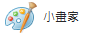 作品-Vpython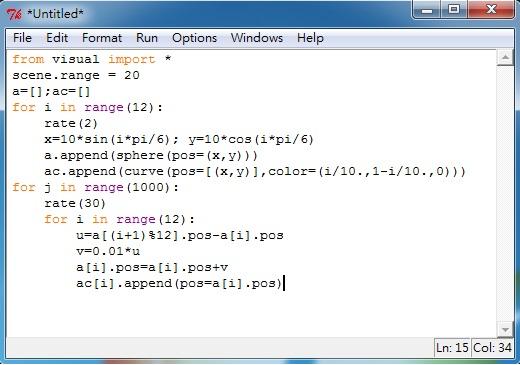 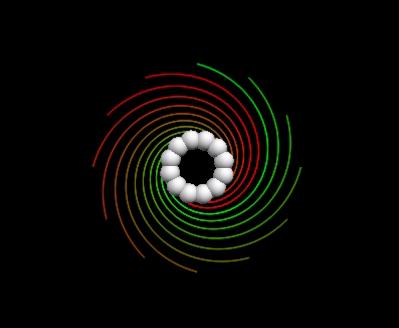 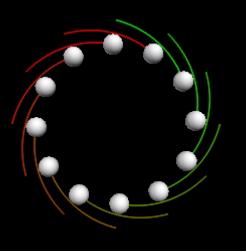 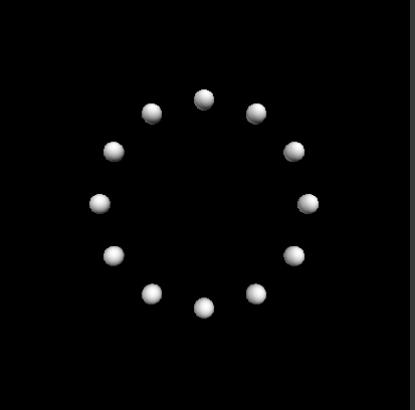 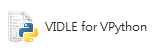 作品- Rhinoceros 3D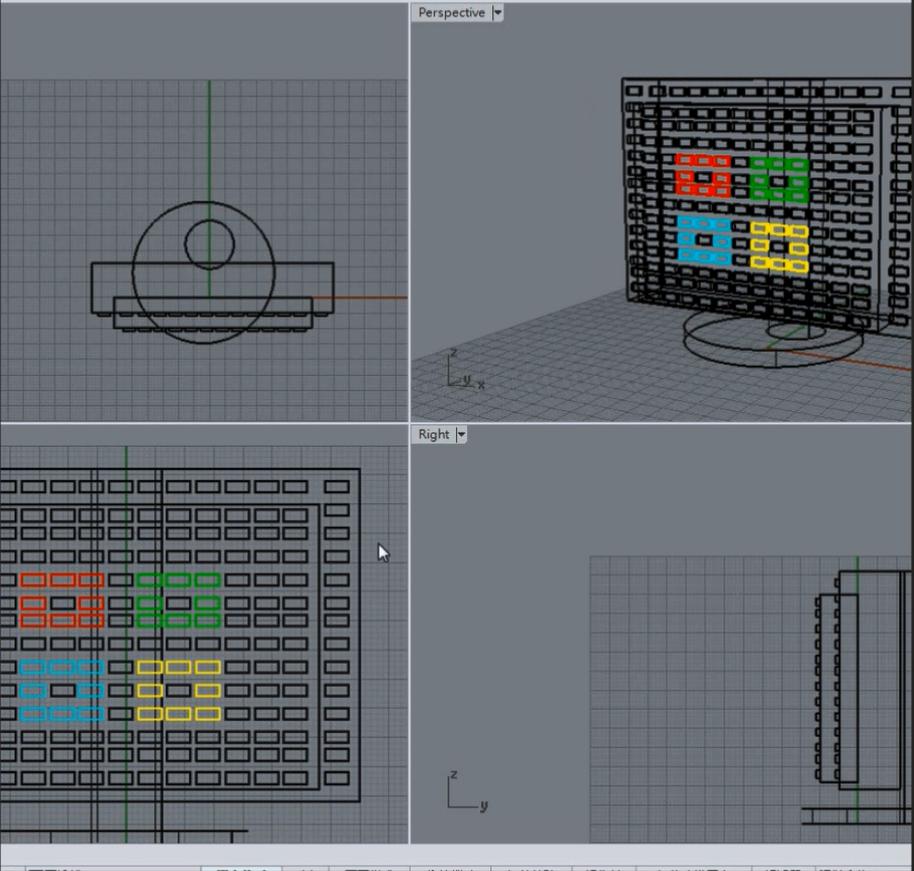 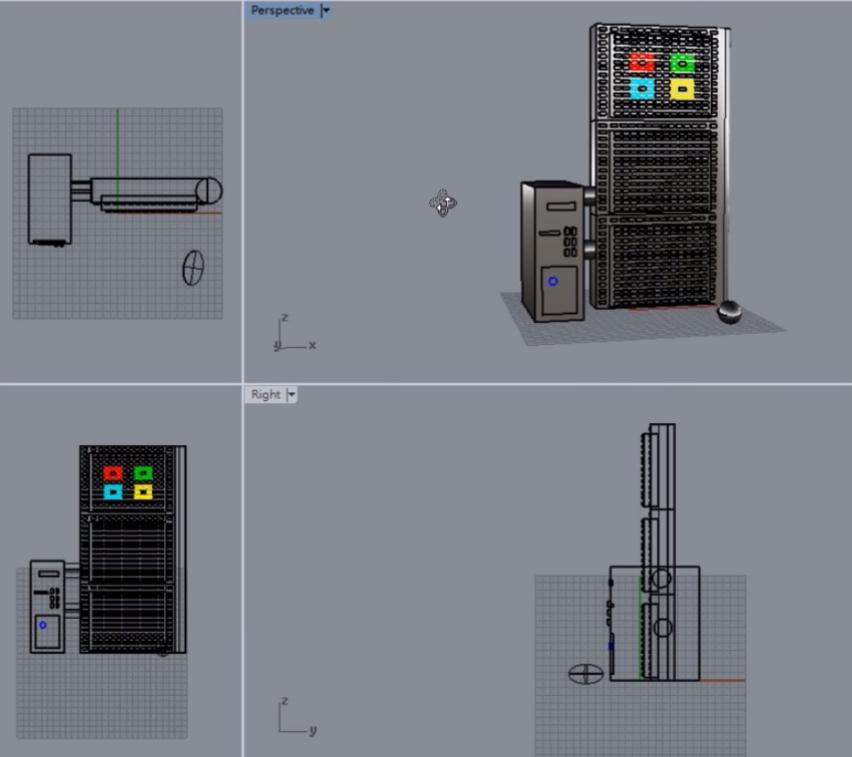 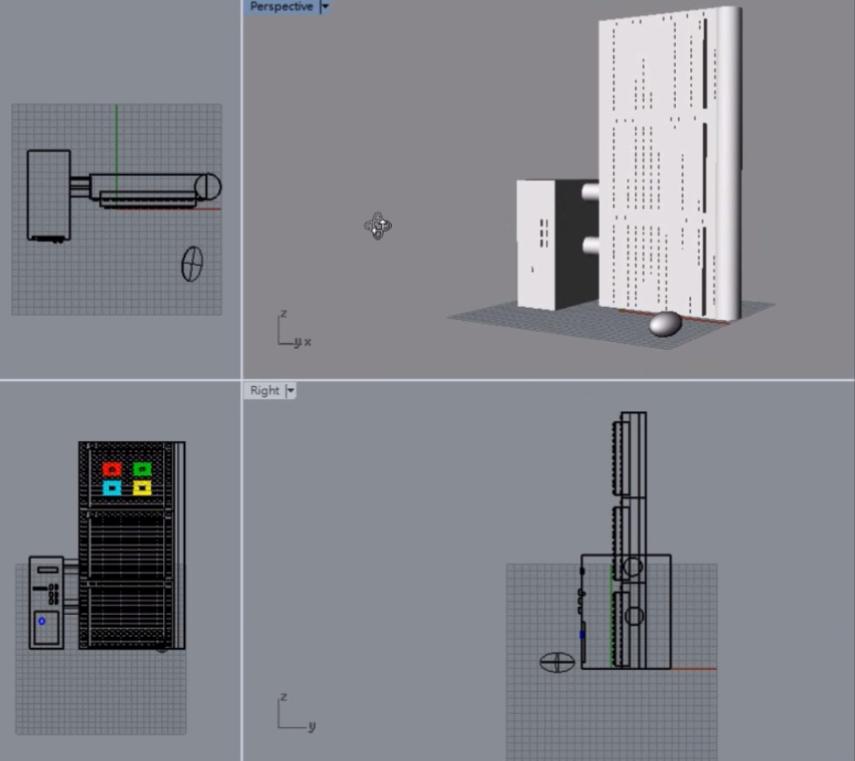 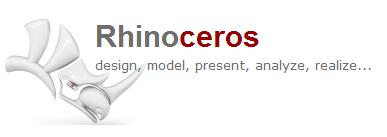 影片製作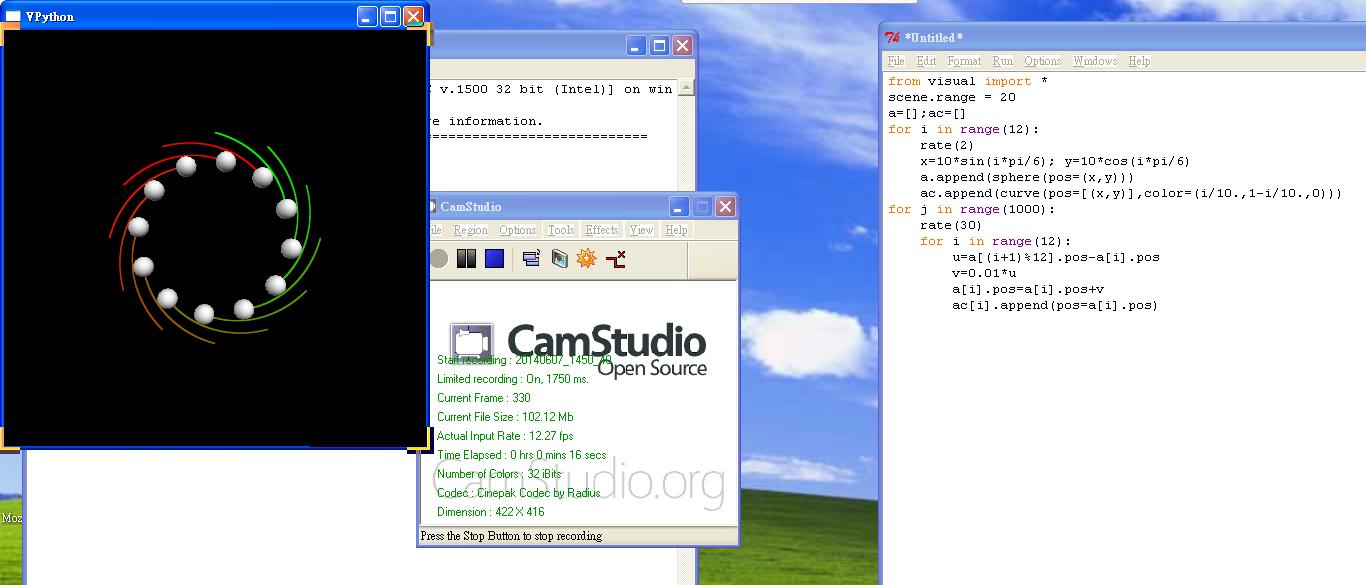 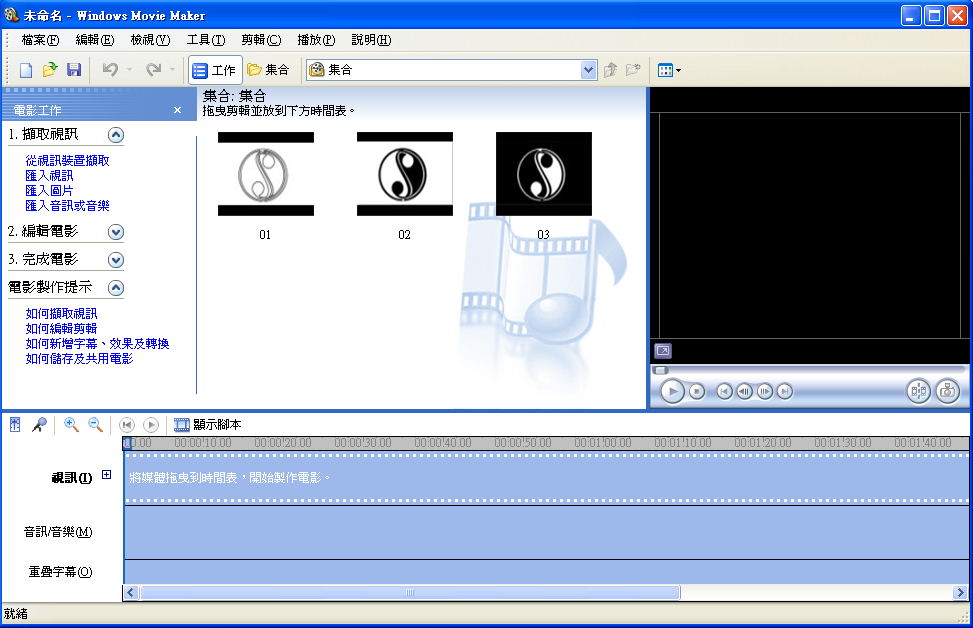 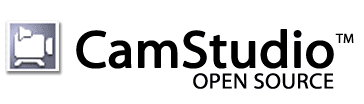 討論過程工作分配小組成員謝明諭 謝廣藏 陳昆蘭 呂志佳時間/地點5/29<四> S504教室問題描述封閉曲線VpythonRhinoceros 3D討論過程封閉曲線—利用小畫家將封閉曲線畫出來Vpython—利用動畫研習時的例子加以更改及匯入自己的想法畫出動畫。Rhinoceros 3D—利用在動畫研習老師所教的技巧製作出一個電腦後，加入自己的想法將它改成一棟3D立體建築。並將所有的作品一一的將它製作成影片。結論在這次的研習中組員們學到如何將數學知識結合電腦工具，繪畫出與數學相關的2D圖畫及用數學的邏輯去製作出3D的物品，讓我們知道數學在生活中息息相關，學到了很多東西。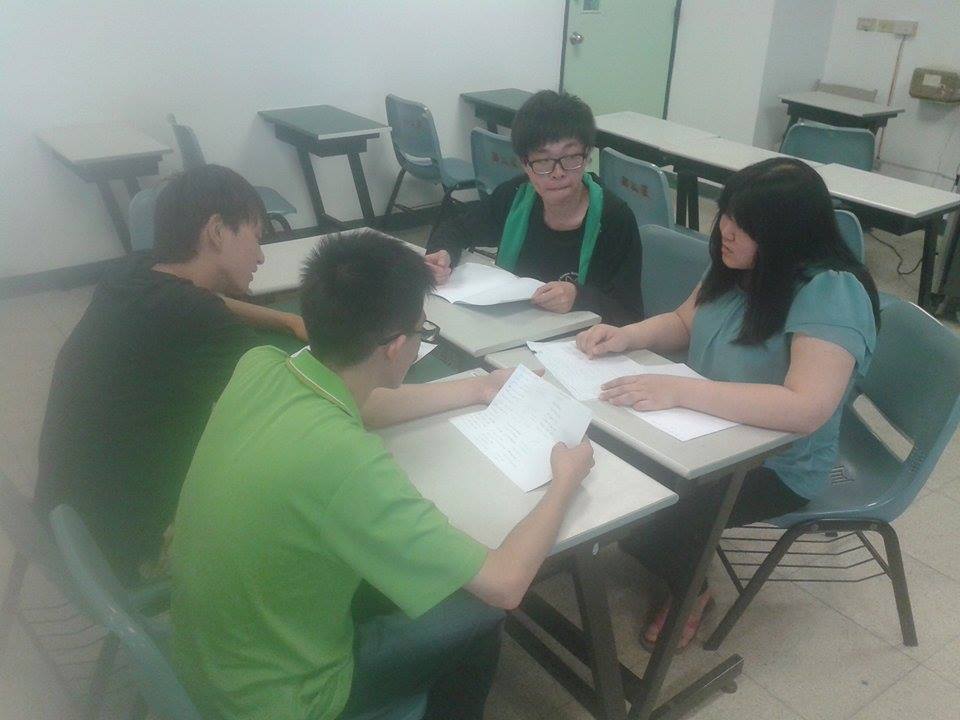 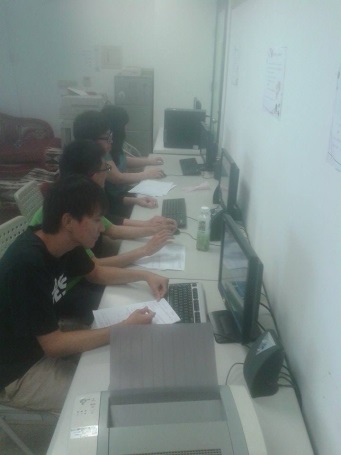 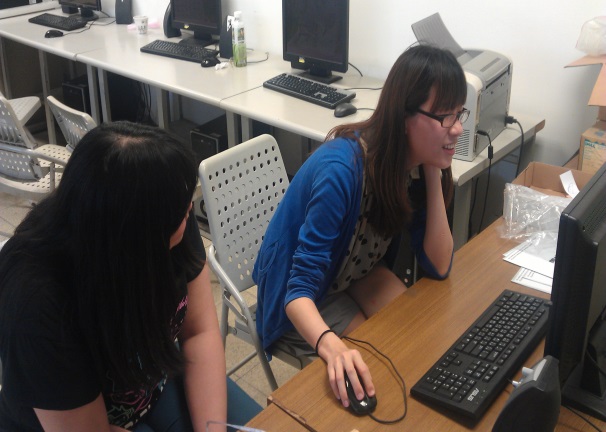 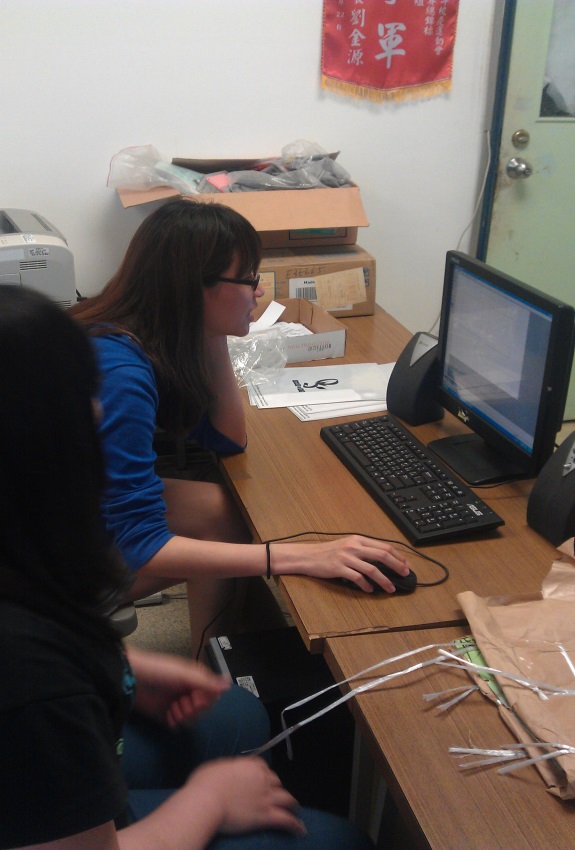 謝明諭繪製封閉曲線謝廣藏繪製Rhinoceros 3D、錄製製作過程陳昆蘭打成電子檔、彙整資料、製作影片呂志佳製作Vpython